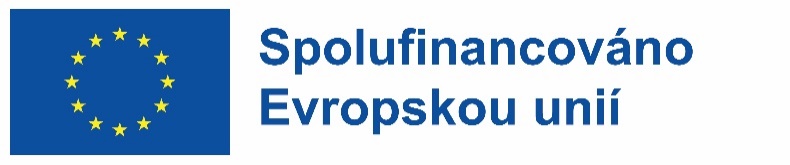 Podpora aktivního a odpovědného občanství ve školách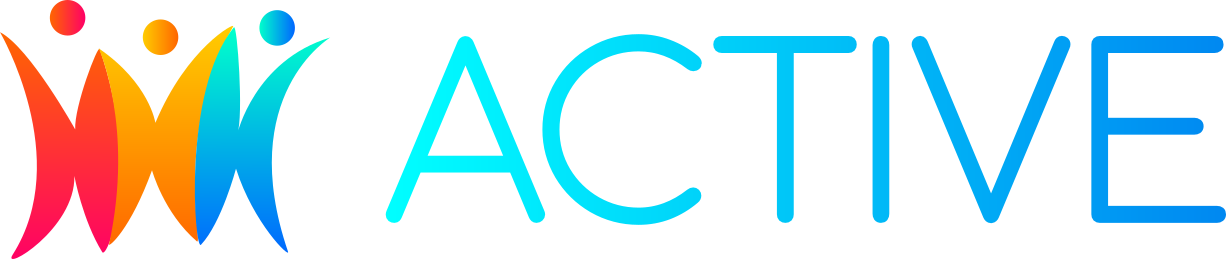 Soubor nástrojů III. Pracovní materiály k aktivitám pro žákyAktivita 1 Ověření faktů První orientace a přístup k informacím na internetu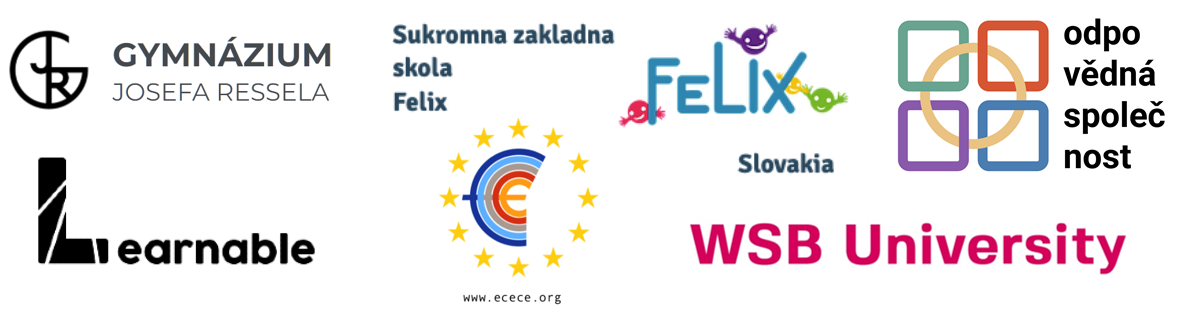 Podpora Evropské komise  pro vydání této publikace nepředstavuje schválení jejího obsahu, který odráží pouze názory autorů, a Komise nenese odpovědnost za jakékoli použití informací v této publikaci obsažených. Tato metodika byla vytvořena v rámci projektu ACTIVE financovaného z programu Erasmus+Organizace odpovědná za zpracování materiálu: Odpovědná společnost, z.s.Vytvořeno ve spolupráci s partnery projektu
Tato práce podléhá licenci Creative Commons Attribution- ShareAlike 4.0 International License .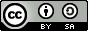 Přiřazeno: Odpovědná společnost, z.s.autoři: Mareš, Matěj a spol.Přeloženo a editováno z anglického origináluVerze 1.1květen 20231-1-II První dojem (šablona pro učitele) Šablona HODNOCENÍNapište, jaké jsou předchozí znalosti žáků o tématu a jak vnímají danou problematiku.Aktivita 1 Fáze 1 (III.)1-1-IV Zdroj a jeho relevance a spolehlivost (šablona pro žáky)Aktivita 1 Fáze 1 (IV.)1-1-V Zdroj a jeho relevance a důvěryhodnost (šablona pro třídu – shrnutí diskuse)Vybrané téma/problémCo žáci o tématu vědí(uveďte hlavní problémy/aspekty, které žáci zmínili)Jaké zaujímají žáci stanovisko(jaká stanoviska/názory žáci mají)Jaké aktéry žáci identifikují(vyjmenujte aktéry, které žáci identifikují)Zdroj(kde/URL, kdo je autorem)Obsah (rozsah informací relevantních pro naše téma)(jaké užitečné/relevantní informace zdroj poskytuje)(proč bychom měli tyto informace při vyšetřování problému zohlednit)Typ informací(jaký typ informací je poskytován)FaktaStanoviskoPR – propagaceSpolehlivost – důvěryhodnost (je informace důvěryhodná, vyberte kategorii)Důvěryhodný – věrohodnýPravděpodobně důvěryhodný – zdá se být věrohodnýNelze říciPravděpodobně není důvěryhodný –zdá se, že není věrohodnýNení důvěryhodný – není věrohodnýNapište hlavní důvody, proč považujete informace za důvěryhodné/nedůvěryhodné. (zdůrazněte hlavní aspekty, na nichž jste založili své rozhodnutí)Zdroj(kde/URL, kdo je autorem)Obsah (rozsah informací relevantních pro naše téma) (proč bychom měli tyto informace při vyšetřování problému zohlednit)Hlavní aspekty, proč považovat informace za důvěryhodné/nedůvěryhodné Důvěryhodnost – věrohodnost (závěr na základě diskuse ve třídě)Důvěryhodný – věrohodnýPravděpodobně důvěryhodný – zdá se být věrohodnýNelze říciPravděpodobně není důvěryhodný –zdá se, že není věrohodnýNení důvěryhodný – není věrohodný